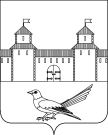 от 17.11.2015 №_ 565-пО присвоении почтового адреса жилому помещению (дому)	Руководствуясь постановлением Правительства Российской Федерации от 19.11.2014г. №1221 «Об утверждении Правил присвоения, изменения и аннулирования адресов», решением Сорочинского городского Совета муниципального образования город Сорочинск  Оренбургской области №375 от 30.01.2015г. «Об утверждении Положения о порядке присвоения, изменения и аннулирования адресов на территории муниципального образования город Сорочинск Оренбургской области», статьями 32, 35, 40  Устава муниципального образования Сорочинский городской округ Оренбургской области, кадастровым паспортом здания от 02.11.2015г. №56/15-700003, справкой от 03.11.2015г., кадастровым паспортом земельного участка от 27.10.2015г. №56/15-688164 и поданным заявлением (вх.№Кз-1258 от 12.11.2015г.): Присвоить жилому помещению (дому) с кадастровым номером 56:30:1101001:541, расположенному на земельном участке с кадастровым номером  56:30:1101001:33, почтовый адрес: Российская Федерация, Оренбургская область, Сорочинский городской округ, с.Первокрасное, ул.Московская, д.15.Контроль за исполнением настоящего постановления возложить на  главного архитектора муниципального образования Сорочинский городской округ Оренбургской области –  Крестьянова А.Ф.Настоящее постановление вступает в силу с момента подписания и подлежит официальному опубликованию.Глава муниципального образования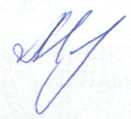 Сорочинский городской округ                                                    Т.П. Мелентьева	   Разослано: в дело, УАГиКС, заявителю, прокуратуре, ОУФМС, Вагановой Е.В.Администрация Сорочинский городской округ  Оренбургской областиП О С Т А Н О В Л Е Н И Е